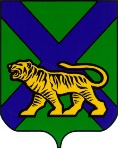 ТЕРРИТОРИАЛЬНАЯ ИЗБИРАТЕЛЬНАЯ КОМИССИЯ
ГОРОДА УССУРИЙСКАРЕШЕНИЕ г. УссурийскОб изменении персональных данных лиц, зачисленных в резерв составов участковых комиссий территориальной избирательной комиссии города Уссурийска Приморского краяВ связи с изменением персональных данных лиц, зачисленных в резерв составов участковых комиссий, в соответствии со статьей 26 Федерального закона «Об основных гарантиях избирательных прав и права на участие в референдуме граждан Российской Федерации», статьей 27 Избирательного кодекса Приморского края, пункта 26 Порядка формирования резерва составов участковых комиссий и назначении нового члена участковой комиссии из резерва составов участковых комиссий, утвержденного постановлением ЦИК России от 5 декабря 2012 года № 152/1137-6, на основании копий документов, представленных лицами, зачисленными в резерв составов участковых комиссий территориальная избирательная комиссия города УссурийскаРЕШИЛА: Изменить сведения в персональных данных лиц, зачисленных в резерв составов участковых комиссий территориальной избирательной комиссии города Уссурийска:- Никитиной Анны Юрьевны, заменив фамилию Никитина на Трофимова,- Олексенко Ольги Александровны, заменив фамилию Олексенко на Туркина.Разместить настоящее решение на официальном сайте администрации Уссурийского городского округа в разделе «Территориальная избирательная комиссия города Уссурийска» в информационно-телекоммуникационной сети «Интернет».Председатель комиссии                                                                          И.Л. ИзотоваСекретарь комиссии			                                               М.В. Болтенко31.03.2022                          № 57/261